M m  motýľ Mama 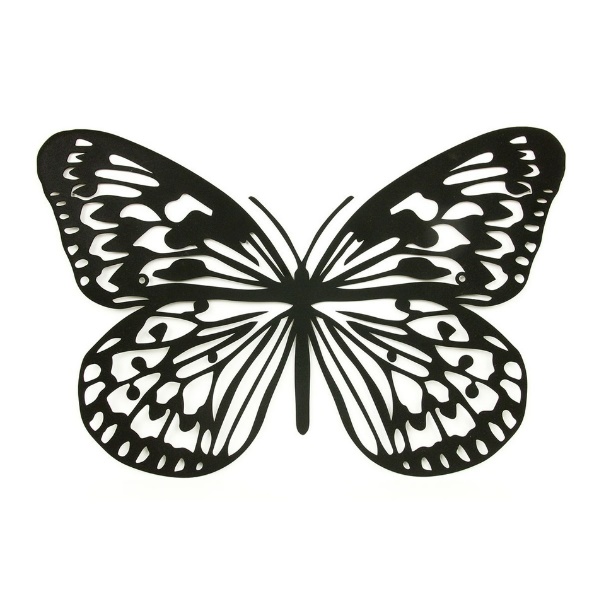 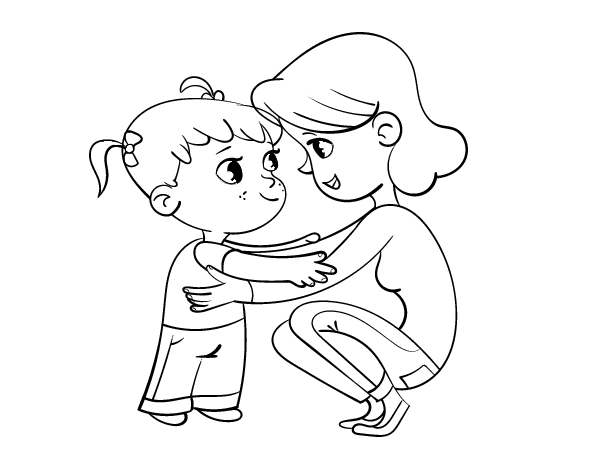 S s sanky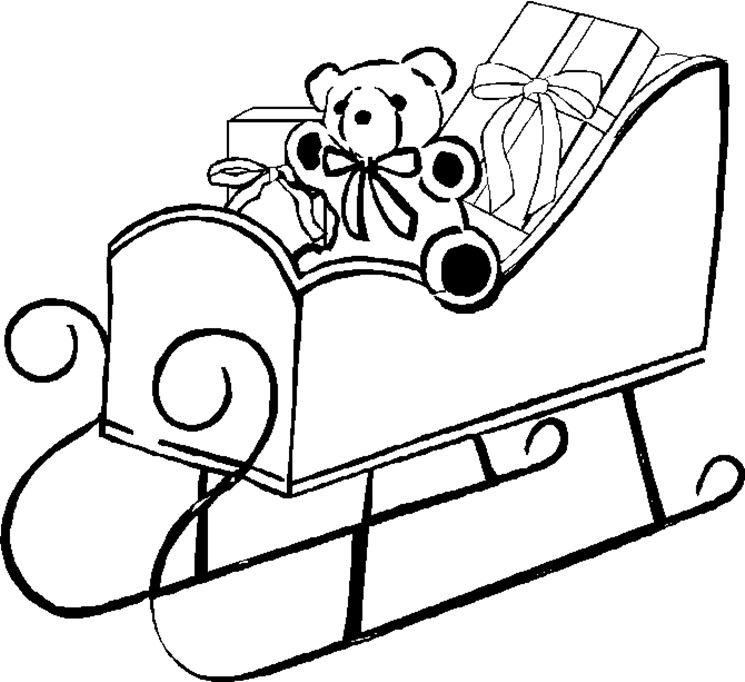 M s S m s m S M m m s S M m s S m M S s m   S m s M m s S M m m  S s m M s s M S m s M S m s M m S s m s M S m s S M m m s m S s m M m m S s m s M S m s M S m s M s m SM s M S m s m M S s                       Sova                            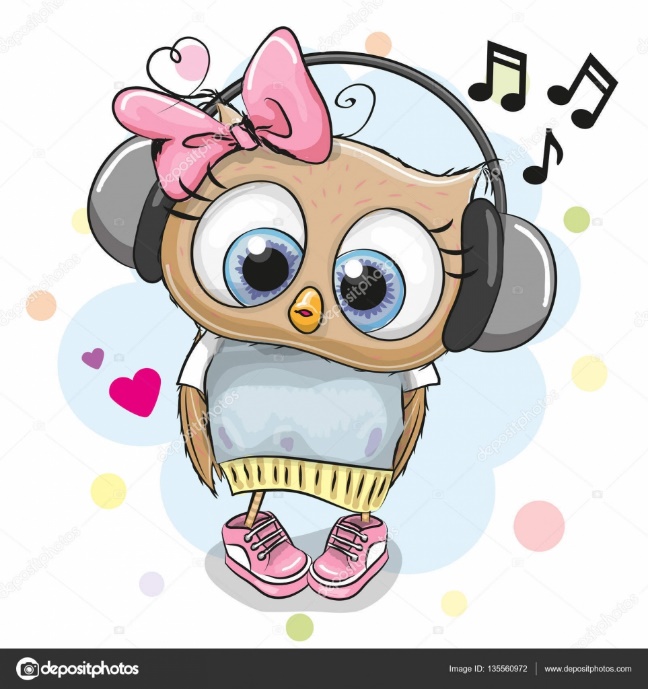             Misa                                             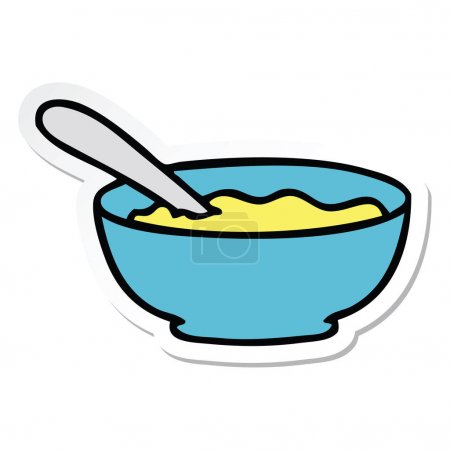 